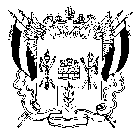 АДМИНИСТРАЦИЯ ВЕСЕЛОВСКОГО СЕЛЬСКОГО ПОСЕЛЕНИЯВЕСЕЛОВСКОГО РАЙОНА РОСТОВСКОЙ ОБЛАСТИПОСТАНОВЛЕНИЕ  30 декабря  2016 года                    № 407                                 п. Веселый     О внесении изменений в постановлениеАдминистрации Веселовского сельскогопоселения от 31.10.2013 года № 276«Об утверждении муниципальной программы
Веселовского сельского поселения «Развитиесельского хозяйства и регулирование рынков сельскохозяйственной продукции, сырья ипродовольствия»          В соответствии с Федеральным законом  от 06.10.2003  №131 «Об общих принципах  организации  местного  самоуправления  в  Российской Федерации», руководствуясь статьей 179 Бюджетного кодекса Российской Федерации, Уставом Веселовского сельского поселения, в целях приведения муниципальных правовых актов в соответствие с действующим законодательством, ПОСТАНОВЛЯЕТ:1. Внести изменения в постановление Администрации Веселовского сельского поселения от 31.10.2013 года № 276 «Об утверждении муниципальной программы Веселовского сельского поселения «Развитие сельского хозяйства и регулирование рынков сельскохозяйственной продукции, сырья и продовольствия», изложив его приложение , в редакции согласно приложению к настоящему постановлению.        2. Постановление вступает в силу со дня обнародования.3. Контроль за выполнением настоящего постановления оставляю за собой.Глава Веселовского сельского поселения                             А.Н.ИщенкоПриложение к постановлению Администрации Веселовского сельского поселения              от  30.12.2016 № 407           ПАСПОРТ муниципальной программы Весёловского сельского поселения «Развитие сельского хозяйства и регулирование рынков сельскохозяйственной продукции, сырья и продовольствия»РАЗДЕЛ 1.Общая характеристика текущего состояния
агропромышленного комплекса Веселовского сельского поселения 1.2 Основными (преобладающими) производственными направлениями хозяйственной деятельности на территории Весёловского сельского поселения является производство сельскохозяйственной продукции.  На территории Веселовского сельского поселения осуществляют производственную деятельность 3 сельскохозяйственных предприятия, 15 крестьянских (фермерских) хозяйств, и 3450 личных подсобных хозяйств.        Основная доля промышленной продукции выпускается в подсобных производствах сельскохозяйственных предприятий и девяти  малых предприятиях.        Промышленная продукция производится по трем видам деятельности:производство пищевых продуктов: мука, крупа, жмых и растительное масло;издательская деятельность (выпуск районной газеты);производство, передача и распределение электроэнергии, газа, и воды   (муниципальное жилищно-коммунальное хозяйство).В 2012 году по Веселовскому сельскому поселению объем производства промышленной продукции  в поселении снижен.        Объем отгруженной продукции по полному кругу предприятий в 2012 году составил 2648,1 млн. рублей при снижении темпа производства 95,9 % к уровню 2011 года (2761,5 млн. руб.).     На уровне 2011 года остался объем отгруженных товаров в обрабатывающем производстве  малыми предприятиями :ЗАО «ЮгАгроХолдинг» и ЗАО «ДонМаслоПродукт» Ведущей технической культурой в поселении является подсолнечник. Производство масла растительного нерафинированного в отношении к 2011 году увеличено на 21,0 процентов и составило 23608,00 тонн. 1.2  Характеристика жилищного фонда и объектов социальной сферы,  уровень обеспеченности их коммунальными услугами на территории Веселовского сельского поселения.Общая площадь жилищного фонда на 01.01.2013 года составляет , в том числе: многоквартирные жилые дома – 88900 кв.м ( 7,6 %); индивидуальные жилые дома.  – 161200 кв.м ( 64,5 %).Обеспеченность жильем в 2012 году  составила   в расчете на одного сельского жителя.На 01.01.2013 года признаны нуждающимися в улучшении жилищных условий 291 сельских семей (в том числе поставлены на учет в качестве нуждающихся в жилых помещениях, предоставляемых по договорам социального найма - 135 сельских семей), в том числе 164  сельских молодых семей и молодых специалистов (в том числе поставлены на учет в качестве нуждающихся в жилых помещениях, предоставляемых по договорам социального найма – 32 сельских молодых семей и молодых специалистов).Жилищный фонд сельского поселения характеризуется высоким уровнем износа. Доля аварийного и ветхого жилья  составляет – 0,3% (860,2 кв.м).Средний уровень благоустройства жилищного фонда по обеспеченности электроэнергией составляет 100%, , сетевым газоснабжением – 95%.По состоянию на 01.01.2013 г. в Весёловском сельском поселении функционируют:2  общеобразовательные школы на 1046 ученических мест;2  детские сады на 340 мест; 3 фельдшерско-акушерские пункты;5  учреждения культурно-досугового типа; 21 плоскостных спортивных сооружения . Уровень износа объектов социальной сферы является высоким. РАЗДЕЛ 2цели, задачи и показатели (индикаторы), основные ожидаемые конечные результаты, сроки и этапы реализации муниципальной программыЦелями муниципальной программы являются:обеспечение устойчивости развития агропромышленного  комплекса Весёловского сельского поселения; обеспечение финансовой устойчивости товаропроизводителей агропромышленного комплекса;устойчивое развитие территории поселенияДля достижения указанных целей предусматривается решение следующих задач, реализуемых в рамках подпрограмм, включенных в муниципальную программу:увеличение производства продукции растениеводства и ее переработки;восстановление и вовлечение в оборот мелиорируемых земель сельскохозяйственного назначения;увеличение производства продукции животноводства и ее переработки;привлечение инвестиций в агропромышленный  комплекс;проведение технической модернизации и перевооружения организаций агропромышленного комплекса;создание условий для повышения инновационности агропромышленного комплекса;обеспечение развития кооперации, сельскохозяйственной деятельности малого и среднего предпринимательства на селе;повышение качества жизни сельского населения;улучшение инфраструктурного обустройства сельских территорий; активизация участия граждан, проживающих в сельской местности, в реализации общественно значимых проектов; Для проверки и подтверждения достижения целей и задач муниципальной программы разработаны соответствующие целевые индикаторы. Они предназначены для оценки наиболее существенных результатов реализации муниципальной программы.Целевые индикаторы определены в Соглашении о реализации мероприятий муниципальной программы развития сельского хозяйства и регулирования рынков сельскохозяйственной продукции, сырья и продовольствия на 2013 – 2020 годы между минсельхозпродом области  и муниципальным образованием с учетом максимального финансирования мероприятий из всех уровней бюджетов. В соответствии с этим в муниципальной программе отражены максимальные показатели развития отраслей сельского хозяйства, пищевой и перерабатывающей промышленности.Муниципальную программу предполагается реализовать в 2014 –
2020 годах.Этапы реализации муниципальной программы не выделяются.Прогнозные значения целевых индикаторов реализации программных мероприятий приведены в приложении № 1 к муниципальной программе.Формирование информации по целевым показателям приведено в приложении № 2 и приложении №3 к муниципальной программе.Муниципальная программой предусматривается:увеличение объемов производства сельскохозяйственной продукции;ускорение обновления технической базы агропромышленного производства;увеличение притока инвестиций в агропромышленный комплекс;повышение инновационной составляющей агропромышленного производства на основе применения новых технологий в растениеводстве, животноводстве и пищевой промышленности в целях сохранения природного потенциала и повышения безопасности пищевых продуктов;увеличение доходов сельских жителей посредством роста заработной платы;обеспечение финансовой устойчивости сельскохозяйственных товаропроизводителей за счет повышения рентабельности производства.РАЗДЕЛ 3обоснование выделения подпрограмм государственной программы, обобщенная характеристика основных мероприятий Для достижения целей и решения задач, определенных основополагающими документами в сфере развития агропромышленного комплекса, а именно для устойчивости сельскохозяйственного производства, рентабельность которого недостаточна для самостоятельного эффективного развития, муниципальная программа структурирована по подпрограммам.Основные мероприятия подпрограмм муниципальной программы и мероприятия ведомственных целевых программ предусматривают комплекс взаимосвязанных мер, направленных на достижение целей муниципальной программы, а также на решение наиболее важных текущих и перспективных задач, обеспечивающих устойчивость развития агропромышленного на основе модернизации и перехода к инновационной модели функционирования.Муниципальная программа структурирована по подпрограммам, основным мероприятиям и мероприятиям ведомственных целевых программ. Выделение мероприятий в ведомственные целевые программы связано с особой экономической значимостью обозначенных в них подотраслей, имеющих существенное значение для социально-экономического развития агропромышленного комплекса области, а также воздействие на устойчивое развитие  территории поселения.Подпрограмма «Устойчивое развитие  территории Весёловского сельского поселения на 2014 – 2017 годы и на период до 2020 года» включает следующие основные мероприятия:обеспечение жильем граждан, проживающих в сельской местности;поддержка инфраструктурного обустройства сельских территорий.Перечень основных мероприятий государственной программы, подпрограмм приведен в приложении № 4 к муниципальной программе.РАЗДЕЛ 4информация по ресурсному обеспечению муниципальной программыНа реализацию муниципальной программы предусматриваются средства , областного, местного бюджетов, а также средства внебюджетных источников.Объем финансового обеспечения реализации муниципальной программы за счет средств областного бюджета указан в приложении №5 к муниципальной программе. Финансовое обеспечение планировалось исходя из сокращения на
5 процентов базового объема бюджетных ассигнований, утвержденных Областным законом от 24.12.2012 № 1009-ЗС «Об областном бюджете на
2013 год и на плановый период 2014 и 2015 годов».Средства областного и местных бюджетов привлекаются на условиях софинансирования (приложение № 6 к муниципальной программе). Средства областного бюджета отражаются в муниципальной программе ежегодно после заключения с минсельхозпродом области  Соглашения о предоставлении субсидий на поддержку агропромышленного комплекса.Средства федерального бюджета привлекаются в рамках государственной программы развития сельского хозяйства и регулирования рынков сельскохозяйственной продукции, сырья и продовольствия на 2013 – 2020 годы, утвержденной Постановлением Правительства Российской Федерации от 14.07.2012 № 717. Средства местных бюджетов предусматриваются в рамках подпрограммы «Устойчивое развитие  территории Весёловского сельского поселения на 2014 – 2017 годы и на период до 2020 года» и включаются в подпрограмму при условии отражения их в правовых актах представительных органов муниципальных образований о местных бюджетах, заключения Соглашений между  минсельхозпродом области, минсельхозпродом области и муниципальными образованиями на реализацию мероприятий подпрограммы.Средства внебюджетных источников предусматриваются в рамках подпрограмм «Устойчивое развитие  территории Весёловского сельского поселения на 2014 – 2017 годы и на период до 2020 года» Внебюджетные средства включаются в подпрограмму «Устойчивое развитие  территории Весёловского сельского поселения на 2014 – 2017 годы и на период до 2020 года» при условии формирования списка получателей социальных выплат, отражения в правовых актах представительных органов муниципальных образований – участников реализации мероприятий, заключения Соглашений между  минсельхозпродом области и муниципальным образованием на реализацию мероприятий подпрограммы.РАЗДЕЛ 5участие муниципального образования  в реализации муниципальной программыВ реализации муниципальной программы принимают участие муниципальное образование «Весёловское сельское поселение». Муниципальное образование осуществляют предоставление субсидий на мероприятия по обеспечению жильем граждан, проживающих в сельской местности, поддержке инфраструктурного обустройства сельских территорий.Сведения о целевых индикаторах реализации мероприятий муниципального образования «Весёловское сельское поселение» приведены в приложении № 7 к муниципальной программе. Распределение субсидий местному бюджету на выполнение обозначенных мероприятий приведено в приложении № 8 к муниципальной программе.Условия предоставления и методика расчета субсидий местным бюджетам представлена в соответствующих подпрограммах. РАЗДЕЛ 6методика оценки
эффективности муниципальной программыОценка эффективности реализации муниципальной программы осуществляется ответственным исполнителем, соисполнителем и участниками государственной программы. Оценка эффективности реализации муниципальной программы проводится на основе:оценки степени достижения целей и решения задач муниципальной программы в целом путем сопоставления фактически достигнутых значений целевых показателей и их плановых значений, приведенных в приложении № 2 к муниципальной программе, по формуле:где Сдi – степень достижения i-го целевого показателя;Зфi – фактическое значение i-го целевого показателя муниципальной программы;Зпi – плановое значение i-го целевого показателя муниципальной программы;оценки эффективности использования бюджетных средств путем сопоставления плановых и фактических объемов финансирования подпрограмм и основных мероприятий муниципальной программы, представленных в приложениях № 7 и № 8 к муниципальной программе, по формуле:где Уфi – уровень финансирования реализации по i-му мероприятию муниципальной программы; Ффi – фактический объем финансовых ресурсов, направленный на реализацию i-го мероприятия муниципальной программы;Фпi – плановый объем финансовых ресурсов по i-му мероприятию на соответствующий отчетный период;степени реализации мероприятий муниципальной программы (подпрограммы) (достижения ожидаемых непосредственных результатов их реализации) на основе сопоставления ожидаемых и фактически полученных непосредственных результатов реализации основных мероприятий муниципальной программы (подпрограммы) по годам.По каждому показателю муниципальной программы (подпрограммы) определяется интервал значений показателя, при котором реализация муниципальной программы характеризуется:высоким уровнем эффективности;удовлетворительным уровнем эффективности;неудовлетворительным уровнем эффективности.Нижняя граница интервала значений показателя для целей отнесения муниципальной программы к высокому уровню эффективности не может быть ниже, чем 95 процентов от планового значения показателя на соответствующий год; нижняя граница интервала значений показателя для целей отнесения муниципальной программы к удовлетворительному уровню эффективности не может быть ниже, чем 75 процентов от планового значения показателя на соответствующий год.Муниципальная программа считается реализуемой с высоким уровнем эффективности при следующих условиях:значения 95 процентов и более показателей муниципальной программы и подпрограмм соответствуют установленным интервалам значений для целей отнесения муниципальной программы к высокому уровню эффективности;не менее 95 процентов мероприятий, запланированных на отчетный год, выполнены в полном объеме.Муниципальная программа считается реализуемой с удовлетворительным уровнем эффективности при следующих условиях:значения 85 процентов и более показателей муниципальной программы и подпрограмм соответствуют установленным интервалам значений для целей отнесения муниципальной программы к высокому уровню эффективности;не менее 80 процентов мероприятий, запланированных на отчетный год, выполнены в полном объеме;Если реализация муниципальной программы не отвечает приведенным выше критериям, уровень эффективности ее реализации признается неудовлетворительным.РАЗДЕЛ 7 порядок взаимодействия ответственных исполнителей,
соисполнителей, участников муниципальной программыАдминистрация Весёловского сельского поселенияобеспечивает разработку муниципальной программы, ее согласование с соисполнителями и внесение в установленном порядке проекта постановления об утверждении муниципальной программы на рассмотрение Главе Весёловского сельского поселения;формирует в соответствии с методическими рекомендациями по разработке и реализации муниципальных программ структуру муниципальной программы, а также перечень соисполнителей и участников муниципальной программы;утверждает план реализации муниципальной программы в срок до
1 декабря текущего года;обеспечивает разработку ведомственных целевых программ и утверждает постановлением. Структура ведомственных целевых программ соответствует структуре подпрограмм в соответствии с методическими рекомендациями по разработке и реализации муниципальных программ;обеспечивает разработку и утверждение порядков расходования бюджетных средств по основным мероприятиям муниципальной программы, подпрограмм и мероприятий ведомственных целевых программ;организует реализацию муниципальной программы, вносит предложения Главе Весёловского сельского поселения об изменениях в муниципальную программу и несет ответственность за достижение целевых индикаторов и показателей, а также конечных результатов ее реализации;представляет по запросу министерства экономического развития Ростовской области, министерства финансов Ростовской области сведения (с учетом информации, представленной соисполнителями и участниками муниципальной программы) о реализации муниципальной программы;в срок до 15 числа второго месяца, следующего за отчетным периодом, подготавливает ежеквартальные отчеты об исполнении плана реализации (с учетом информации, представленной соисполнителями и участниками муниципальной программы, и вносит их на рассмотрение Администрации Веселовского сельского поселения в соответствии с установленными сроками;подготавливает отчет о реализации муниципальной программы по итогам года в срок до 1 марта года, следующего за отчетным, согласовывает и вносит на рассмотрение Главе Веселовского сельского поселения проект постановления Администрации Веселовского сельского поселения об утверждении отчета; представляет ответственному исполнителю копии актов, подтверждающих сдачу и прием в эксплуатацию объектов, строительство которых завершено, актов выполнения работ и иных документов, подтверждающих исполнение обязательств по заключенным муниципальным контрактам (гражданско-правовым договорам) в рамках реализации мероприятий муниципальной программы.ПАСПОРТподпрограммы «Устойчивое развитие  территории  Веселовского сельского поселения  на 2014 - 2017 годы и на период до 2020 года»Характеристика проблемыОбщие сведения о социально-экономическом развитии Весёловского сельского поселения Веселовского района Ростовской области Общая площадь Весёловского сельского поселения составляет 172,78 кв. км, в том числе земель сельскохозяйственного назначения .Характеристика землепользования на территориях Весёловского сельского поселения приведена в таблице 1.                                           Таблица 1Характеристика землепользования на территории Весёловского сельского поселения Веселовского района Ростовской области по состоянию на 01.01.2013г.1.2.  Сельское население Весёловского сельского поселенияЧисленность сельского населения Весёловского сельского поселения по состоянию на 01.01.2013 года составила 10006 человек, в том числе трудоспособного населения 6300 человек.Структура занятости трудоспособного сельского населения  характеризуется следующими данными (таблица 2):сельскохозяйственное производство – 329 человек ( 3,3%);организации бюджетной сферы – 727  человек ( 7,3 %);организации несельскохозяйственной сферы - 413 человек (4,6 %); личное подсобное хозяйство - 9450 человек ( 94,4 %); работает за пределами сельской территории Веселовского сельского поселения( 48 %); не обеспечено работой - 355 человек ( 3,5 %).Дефицит кадров в сфере АПК Весёловского сельского поселения составляет 43 человека, специалистов сельских учреждений социальной сферы - 18 человек. Размер среднемесячного душевого дохода населения в 2012 году составил 6424,9 рублей на человека.Уровень развития сельской экономики Весёловского сельского поселения является относительно высокий.  Весёловское сельское поселение является дотационным субъектом бюджетных отношений.                                                               Таблица 2Характеристика численности, занятости и среднедушевой доход населения в МО «Веселовское сельское поселение»  по состоянию на 01.01.2013 г   1.3. Развитие агропромышленного комплекса Весёловского сельского поселенияОсновными (преобладающими) производственными направлениями хозяйственной деятельности на территории Весёловского сельского поселения является производство сельскохозяйственной продукции.На территории Весёловского сельского поселения осуществляют производственную деятельность 3 сельскохозяйственных предприятия, 15 крестьянских (фермерских) хозяйств, и 3450 личных подсобных хозяйств.        Основная доля промышленной продукции выпускается в подсобных производствах сельскохозяйственных предприятий и девяти  малых предприятиях.        Промышленная продукция производится по трем видам деятельности:производство пищевых продуктов: мука, крупа, жмых и растительное масло;издательская деятельность (выпуск районной газеты);производство, передача и распределение электроэнергии, газа, и воды   (муниципальное жилищно-коммунальное хозяйство).В 2012 году по Веселовскому сельскому поселению объем производства промышленной продукции  в поселении снижен.        Объем отгруженной продукции по полному кругу предприятий в 2012 году составил 2648,1 млн. рублей при снижении темпа производства 95,9 % к уровню 2011 года (2761,5 млн. руб.).     На уровне 2011 года остался объем отгруженных товаров в обрабатывающем производстве  малыми предприятиями :ЗАО «ЮгАгроХолдинг» и ЗАО «ДонМаслоПродукт» Ведущей технической культурой в поселении является подсолнечник. Производство масла растительного нерафинированного в отношении к 2011 году увеличено на 21,0 процентов и составило 23608,00 тонн. 1.4  Характеристика жилищного фонда и объектов социальной сферы,  уровень обеспеченности их коммунальными услугами на территории Веселовского сельского поселения.Общая площадь жилищного фонда на 01.01.2013 года составляет , в том числе: многоквартирные жилые дома – 88900 кв.м ( 7,6 %); индивидуальные жилые дома.  – 161200 кв.м ( 64,5 %).Обеспеченность жильем в 2012 году  составила   в расчете на одного сельского жителя.На 01.01.2013 года признаны нуждающимися в улучшении жилищных условий 291 сельских семей (в том числе поставлены на учет в качестве нуждающихся в жилых помещениях, предоставляемых по договорам социального найма - 135 сельских семей), в том числе 164  сельских молодых семей и молодых специалистов (в том числе поставлены на учет в качестве нуждающихся в жилых помещениях, предоставляемых по договорам социального найма – 32 сельских молодых семей и молодых специалистов).Жилищный фонд сельского поселения характеризуется высоким уровнем износа. Доля аварийного и ветхого жилья  составляет – 0,3% (860,2 кв.м). Таблица  4.Таблица 4Характеристика  жилищного фонда Весёловского сельского поселения на 01. 01. 2013 годаТаблица 5Характеристика наличия и состояния объектов социальной сферы Весёловского сельского поселения по состоянию на 01.01.2013 гСредний уровень благоустройства жилищного фонда по обеспеченности электроэнергией составляет 100%, водопроводом – 90%, сетевым газоснабжением – 85%.По состоянию на 01.01.2013 г. в Весёловском сельском поселении функционируют:2  общеобразовательные школы на 1046 ученических мест;2  детские сады на 340 мест; 3 фельдшерско-акушерские пункты;5  учреждения культурно-досугового типа; 21 плоскостных спортивных сооружения . Уровень обеспеченности Весёловского сельского поселения объектами социальной сферы приведен в таблице 5. Уровень благоустройства объектов социальной сферы приведен в таблице 6.Уровень износа объектов социальной сферы является высоким. Таблица 6Показатели  обеспеченности коммунальными услугами объектов социальной сферы  Весёловского сельского поселения на 01.01. . 1.5. ГазоснабжениеНа 01.01.2013 года в Весёловском сельском поселении к системе сетевого газоснабжения подключены 3 из 4 населенных пунктов.По состоянию на 01.01.2013 года сетевым газом обеспечено 85 % жилищного фонда Весёловского сельского поселения.В период 2014-2020 годов планируется осуществить подключение к сетевому газоснабжению х. Проциков1.6. Прочие системы коммунальной инфраструктурыЦентрализованные системы теплоснабжения имеются. Уровень износа объектов теплоснабжения составляет 70%.Централизованный сбор, вывоз бытовых отходов организован.Вывоз ТБО на утилизацию не производится.Специальный полигон для сбора и утилизации бытовых и производственных отходов на территории муниципального образования имеется.                                                       Таблица 7Характеристика действующей системы газоснабжения  Весёловского сельского поселения по состоянию на 01.01.2013г.    Таблица 8Характеристика действующей системы водоснабжения Весёловского сельского поселения на 01.01.2013г.Основные цели и задачи подпрограммыЦелями настоящей подпрограммы являются повышение уровня и качества жизни сельского населения, проживающего на территории Веселовского сельского поселения, замедление процессов сокращения и стабилизация численности проживающего сельского населения, создание благоприятных условий для социально-экономического развития Весёловского сельского поселения, в том числе кадрового обеспечения хозяйствующих на территории Весёловского сельского поселения субъектов агропромышленного комплекса. Подпрограмма направлена на создание предпосылок для устойчивого развития сельских территорий Весёловского сельского поселения посредством достижения следующих целей:улучшение условий жизнедеятельности на  территории Весёловского сельского поселения;улучшение инвестиционного климата в сфере АПК на территории Весёловского сельского поселения за счет реализации инфраструктурных мероприятий в рамках настоящей подпрограммы;активизация участия граждан, проживающих на территории Весёловского сельского поселения в решении вопросов местного значения;Основными задачами подпрограммы являются:удовлетворение потребностей проживающего на территории Весёловского сельского поселения населения, в том числе молодых семей и молодых специалистов в благоустроенном жилье;повышение уровня комплексного обустройства объектами социальной и инженерной инфраструктуры сельских поселений, находящихся на территории Весёловского сельского поселения;проведение мероприятий по поощрению и популяризации достижений в развитии сельских территорий Весёловского сельского поселения.Достижение целей подпрограммы предусматривается осуществлять с учетом:а) размещения объектов социальной и инженерной инфраструктуры в соответствии с генеральным планом Весёловского сельского поселения; б) преимущественного обустройства объектами социальной и инженерной инфраструктуры сельских поселений, в которых осуществляется развитие агропромышленного комплекса, реализуются или имеются планы по реализации инвестиционных проектов в агропромышленной сфере.Подпрограмма отвечает следующим требованиям: наличие в подпрограмме мероприятий, направленных на создание благоприятных инфраструктурных условий в сельской местности,  в том числе для реализации инвестиционных проектов в АПК; наличие на текущий финансовый год реестра проектов (объектов) социально-инженерного обустройства поселения, и проектов комплексного обустройства площадок под компактную жилищную застройку, увязанных с созданными (создающимися) объектами АПК, в соответствии с документами территориального планирования, по форме, установленной Министерством сельского хозяйства Российской Федерации;комплексность социально-инженерного обустройства сельских поселений Весёловского сельского поселения, с учетом имеющегося инфраструктурного потенциала и особенностей реализации инвестиционных проектов в АПК; наличие бюджетных ассигнований в местном бюджете на реализацию подпрограммы; наличие нормативной правовой базы, необходимой для осуществления финансирования и реализации  подпрограммы; наличие мер по стимулированию привлечения внебюджетных средств в целях комплексного развития социально-инженерной инфраструктуры и улучшения жилищных условий в Весёловского сельского поселения.	Реализация подпрограммы будет осуществляться поэтапно.Первый этап (2014-2017 годы) предусматривает реализацию  мероприятий, имеющих приоритетное значение стабилизации демографической ситуации в Весёловского сельского поселения, формирование условий для устойчивого развития сельскохозяйственного производства на основе изменения качественных характеристик уровня жизни местного населения:(представляется перечень мероприятий подпрограммы, реализацию которых предусматривается осуществлять в рамках подпрограммы в период 2014-2017 годы).Второй этап реализации подпрограммы (2018-2020 годы) предусматривает наращивание темпов комплексного развития Весёловского сельского поселения, с учетом прогнозируемого роста потребности в создании комфортных условий проживания на территории Весёловского сельского поселения.(представляется перечень мероприятий, реализацию которых предусматривается осуществлять в рамках подпрограммы в период 2017-2020 годы)Для достижения программных целей предусматривается решение следующих задач. 1) В области создания комфортных условий жизнедеятельности –  повышение уровня комплексного обустройства Весёловского сельского поселения объектами социальной и инженерной инфраструктуры, и  удовлетворение потребностей сельских жителей Весёловского сельского поселения в благоустроенном жилье, в том числе молодых семей и молодых специалистов, востребованных, преимущественно, для развития агропромышленного комплекса на территории Весёловского сельского поселения.Целевыми индикаторами решения указанных задач  являются: -  ввод (приобретение)  жилья для сельских граждан, проживающих в Весёловском сельском поселении, в том числе для молодых семей и  молодых специалистов;-   сокращение числа семей, признанных нуждающимися в улучшении жилищных условий в Весёловском сельском поселении, в том числе молодых семей и молодых специалистов;-   ввод в действие объектов социальной сферы:       количество общеобразовательных учреждений на 1725 ученических мест или сокращение числа обучающихся в общеобразовательных учреждениях, находящихся в аварийном состоянии;увеличение численности сельского населения Весёловского сельского поселения, обеспеченного учреждениями культурно - досугового типа или сокращение числа учреждений культурно - досугового типа, находящихся в Весёловском сельском  поселении в аварийном состоянии; -   ввод в действие объектов инженерной инфраструктуры:распределительных газовых сетей ;увеличение уровня газификации жилых домов (квартир) сетевым газом; 2) В области стимулирования инвестиционной активности в агропромышленном комплексе путем создания благоприятных инфраструктурных условий в сельской местности Весёловского сельского поселения за счет концентрации ресурсов, направляемых на комплексное обустройство Весёловского сельского поселения объектами социальной и инженерной инфраструктуры, в которых осуществляется развитие агропромышленного комплекса.Целевым индикатором решения указанной задачи является количество площадок под компактную жилищную застройку. 3)  В области формирования позитивного отношения к развитию сельских территорий Весёловского сельского поселения и сельскому образу жизни – поощрение и популяризация достижений в развитии муниципального образования путем проведения отдельных мероприятий местного значения (конкурсов, спортивных соревнований).Целевым показателем указанной задачи является количество реализованных мероприятий по поощрению и популяризации достижений в развитии Весёловского сельского поселения.Значения целевых индикаторов по годам реализации подпрограммы приведены в таблице 9.                                                                             Таблица 9Целевые индикаторы и  показатели  ПрограммыМероприятия подпрограммыПеречень мероприятий Программы сформирован с учетом комплексного подхода к решению социально-экономических проблем развития Веселовского сельского поселения на основе принципов проектного финансирования и комплексного планирования для сельских поселений, находящихся на территории Веселовского  района, с учетом документов территориального планирования В состав подпрограммы  включены следующие мероприятия:1. Улучшение жилищных условий семей, проживающих в сельском поселении, в том числе молодых семей и  молодых специалистов.2. Комплексное обустройство Веселовского сельского поселения с учетом оценки современного состояния объектов социальной и инженерной инфраструктуры и прогнозов развития демографической ситуации в поселении :а) развитие плоскостных спортивных сооружений;б) развитие учреждений культурно - досугового типа;в) развитие газификации; г) реализация проектов комплексного обустройства площадок под компактную жилищную застройку.Целями мероприятия по улучшению жилищных условий граждан, проживающих в Веселовском сельском поселении, в том числе молодых семей и молодых специалистов, является удовлетворение потребностей сельского населения в благоустроенном жилье, привлечение и закрепление в агропромышленном комплексе  молодых специалистов;Повышение доступности улучшения жилищных условий сельских жителей поселения, в том числе молодых семей и молодых специалистов, предусматривается осуществлять путем:- предоставления социальных выплат за счет средств бюджетов всех уровней на строительство и приобретение жилья в сельском поселении;- софинансирования строительства (приобретения) жилья, предоставляемого молодым семьям и молодым специалистам по договорам найма с правом последующего выкупа;- использования при строительстве (приобретении) жилья механизмов ипотечного жилищного кредитования и материнского (семейного) капитала;- увеличения объемов жилищного строительства в сельских поселениях района на основе стимулирования инвестиционной активности в жилищной сфере.Таблица 10Прогноз потребности в молодых специалистах для организаций АПК и социальной сферы, функционирующих на территории Весёловского сельского поселения в период реализации  подпрограммыТаблица 11Реализация мероприятий по обеспечению жильем граждан, проживающих в Весёловском сельском поселении, в том числе молодых семей и молодых специалистов               Таблица 12                                                                    Таблица 13IV.Объемы и источники финансирования подпрограммыподпрограмма реализуется за счет средств бюджетов области, района и сельского поселения.Общий объем финансирования Программы составляет 2556,9тыс. рублей (в ценах соответствующих лет), в том числе:за счет средств бюджета Ростовской  области  – 0,0тыс. рублей;за счет средств бюджета Веселовского района   –   0,0тыс. рублей;за счет средств бюджета Веселовского сельского поселения 2556,9 тыс. рублей;Предоставление средств областного бюджета на реализацию мероприятий настоящей подпрограммы осуществляется на основании соглашений, заключаемых Министерством сельского хозяйства Ростовской области  с Администрацией Веселовского района , а также Администрацией Веселовского района с Администрацией Веселовского сельского поселения .Администрация Веселовского сельского поселения ежегодно в сроки, установленные Администрацией Веселовского района, представляет по рекомендуемой форме, заявку на реализацию мероприятий по настоящей Подпрограмме для включения (отбора) их в  Программу, осуществляемую Администрацией Веселовского района.                                                                 Таблица 17Объемы и источники финансирования мероприятий подпрограммы в 2014-2020 годахМеханизм реализации ПодпрограммыМуниципальным заказчиком и разработчиком Подпрограммы является Администрация Веселовского сельского поселения. Администрация Веселовского сельского поселения: несет ответственность за своевременную и качественную подготовку и реализацию мероприятий, обеспечивает целевое и эффективное использование средств, выделенных на реализацию мероприятий Подпрограммы;разрабатывает и принимает на уровне муниципального образования нормативные документы, необходимые для эффективной реализации мероприятий Подпрограммы;обеспечивает своевременную подготовку проектной документации на строительство (реконструкцию) объектов социальной и инженерной инфраструктуры, осуществляемое в рамках реализации Подпрограммы;- вносит предложения по уточнению затрат по мероприятиям Подпрограммы на очередной финансовый год;- заключает соглашения с Администрацией Веселовского района о предоставлении субсидий за счет бюджетных средств на софинансирование мероприятий Подпрограммы;- осуществляет ведение ежеквартальной отчетности о реализации мероприятий  Подпрограммы;осуществляет подготовку информации о ходе реализации мероприятий Подпрограммы;организует размещение на официальном сайте муниципального заказчика в информационно-телекоммуникационной сети «Интернет» информации о ходе и результатах реализации мероприятий Подпрограммы.Оценка социально-экономической и экологической эффективности реализации ПодпрограммыИспользование комплексного подхода к повышению уровня комфортности проживания в Веселовском сельском поселении будет способствовать созданию благоприятных условий для повышения инвестиционной активности в агропромышленном секторе экономики района, созданию новых рабочих мест, расширению налогооблагаемой базы местного бюджета. одпрограмма носит социально ориентированный характер. Приоритетными направлениями ее реализации являются комплексное обустройство сельских поселений и содействие улучшению жилищных условий сельского населения района. В совокупности указанные мероприятия направлены на облегчение условий труда и быта сельского населения и наряду с другими мерами содействия улучшению демографической ситуации способствуют  увеличению продолжительности жизни и рождаемости в муниципальном образовании.Эффективность реализации Подпрограммы оценивается на основе показателей, значения которых по годам реализации Подпрограммы приведены в таблице 18.Реализация мероприятий Программы к 2020 году позволит:улучшить жилищные условия _____ сельских семей, что позволит решить жилищную проблему для ___ % семей, проживающих в Веселовском сельском поселении и признанных нуждающимися в улучшении жилищных условий;обеспечить жильем ___ молодых семей и молодых специалистов, что позволит на ___ % сократить потребность организаций агропромышленного комплекса и социальной сферы Веселовского сельского поселения в квалифицированных специалистах; повысить уровень инженерного обустройства жилищного фонда в Веселовском сельском поселении, в том числе  газом – до 95 %.содействовать повышению активности граждан в решении на местном уровне общественно значимых проблем;способствовать улучшению демографической ситуации в Веселовском сельском поселении и сохранению тенденций роста рождаемости и повышения продолжительности жизни проживающего на территории Веселовского сельского поселения;Экономическая эффективность реализации мероприятий Подлрограммы выражается в повышении кадрового потенциала агропромышленного комплекса, существующего в границах Веселовского сельского поселения, на основе улучшения условий жизнедеятельности сельского населения, привлечения и закрепления на селе молодых специалистов.Реализация мероприятий по развитию инженерной инфраструктуры в сельской местности, а именно переход на газовое отопление, организация постоянного водоснабжения вместо привозного способа, позволит достичь экономического эффекта, который по экспертным оценкам составляет до _____ тыс. рублей.Таким образом совокупный экономический эффект реализации программных мероприятий может достигнуть ____ тыс. рублей (таблица 18).Показатели экономической эффектности реализации мероприятий Подпрограммына 2014-2017 годы и на период до 2020 годаТаблица 18Приложение № 1 к муниципальной программе «Развитие сельского хозяйства и регулирование рынков сельскохозяйственной продукции, сырья и продовольствия»СВЕДЕНИЯо показателях (индикаторах) муниципальной программы,
подпрограмм государственной программы и их значенияхПриложение № 2 к муниципальной программе «Развитие сельского хозяйства и регулирование рынков сельскохозяйственной продукции, сырья и продовольствия»СВЕДЕНИЯо показателях, включенных в федеральный (региональный) план статистических работПриложение № 3к муниципальной программе «Развитие сельского хозяйства и регулирование рынков сельскохозяйственной продукции, сырья и продовольствия»СВЕДЕНИЯо методике расчета показателя (индикатора) муниципальной программыПримечание.Используемые сокращения:АПК – агропромышленный комплекс;КРС – крупный рогатый скот;ЧПС – численность поголовья скота.Приложение №4 к муниципальной программе «Развитие сельского хозяйства и регулирование рынков сельскохозяйственной продукции, сырья и продовольствияПЕРЕЧЕНЬподпрограмм, основных мероприятий и мероприятий ведомственных целевых программ (ВЦП) муниципальной программыПриложение № 5 к муниципальной программе «Развитие сельского хозяйства и регулирование рынков сельскохозяйственной продукции, сырья и продовольствия»РАСХОДЫ областного бюджета на реализацию муниципальной программыПримечание.Используемые сокращения:ГРБУ – главные распорядители бюджетных средств;Рз, Пр – раздел, подраздел классификации расходов бюджета;ЦСР – целевая статья расходов;ВР – вид расходов;ВЦП – ведомственная целевая программа.Приложение № 6 к муниципальной программе «Развитие сельского хозяйства и регулирование рынков сельскохозяйственной продукции, сырья и продовольствия»РАСХОДЫобластного бюджета, федерального бюджета, местных бюджетов и внебюджетных источников на реализацию муниципальной программы Наименование 																								–муниципальной  программы муниципальная программа Весёловского сельского поселения «Развитие сельского хозяйства и регулирование рынков сельскохозяйственной продукции,
сырья и продовольствия» (далее – муниципальная программа)Ответственный 																						–исполнитель муниципальной программы Администрация Веселовского сельского поселения (Сектор строительства, ЖКХ, земельных и имущественных отношений)Соисполнители 																						–муниципальнойпрограммы нетУчастники 																																–муниципальной программы Администрация Весёловского сельского поселенияАдминистрация Веселовского района Подпрограммы 																						– муниципальной программы 1. Устойчивое развитие  территории Веселовского сельского поселения на 2014 – 2017 годы и на период до 2020 года.Цели муниципальной 							–программы устойчивое развитие  территории поселенияобеспечение жильем граждан, проживающих в сельской местности;поддержка инфраструктурного обустройства сельских территорий.Задачи муниципальной 				–программы улучшение инфраструктурного обустройства  территории поселения; активизация участия граждан, проживающих в сельской местности, в реализации общественно значимых проектов; Целевые индикаторы 										–и показатели  программы индекс физического объема инвестиций в основной капитал сельского хозяйства; Этапы и сроки 																								–Реализациимуниципальнойпрограммы 2014 – 2020 годы.Этапы реализации муниципальной программы не выделяютсяРесурсное обеспечение 					–муниципальной программы общий объем финансирования муниципальной программы составляет 2556,9 тыс. рублей,
в том числе:за счет средств областного бюджета –
                    0,0 тыс. рублей, в том числе:в 2014 году – 0,0 тыс. рублей;в 2015 году – 0,0 тыс. рублей;в 2016 году – 0,0 тыс. рублей;в 2017 году – 0,0 тыс. рублей;в 2018 году – 00,0 тыс. рублей;в 2019 году –0,0 тыс. рублей;в 2020 году –0,0 тыс. рублей;за счет местных бюджетов – 366,9тыс. рублей,
в том числе:в 2014 году – 300,0 тыс. рублей;в 2015 году – 32,7 тыс. рублей;в 2016 году – 34,2 тыс. рублей;в 2017 году –0,0 тыс. рублей;в 2018 году – 0,0 тыс. рублей;в 2019 году – 0,0 тыс. рублей;в 2020 году – 0 тыс. рублей;средства внебюджетных источников –
0,0 тыс. рублей, в том числе:в 2014 году –0,0 тыс. рублей;в 2015 году –0,0 тыс. рублей;в 2016 году –0,0 тыс. рублей;в 2017 году –0,0 тыс. рублей;в 2018 году –0,0 тыс. рублей;в 2019 году –0,0 тыс. рублей;в 2020 году –0,0 тыс. рублей.Средства внебюджетных источников предусматриваются в рамках подпрограмм «Устойчивое развитие сельских территорий Ростовской области на 2014 – 2017 годы и на период до 2020 года» Включаются:в подпрограмму «Устойчивое развитие территории Весёловского сельского поселения на 2014 – 2017 годы и на период до 2020 года» при условии формирования списка получателей социальных выплат и отражения его в правовых актах представительных органов муниципальных образований – участников реализации мероприятий, заключения Соглашений между минсельхозпродом области  и муниципальными образованиями на реализацию мероприятий подпрограммы;Средства областного бюджета включаются в муниципальную программу при условии отражения их в областном законе об областном  бюджете, иных областных нормативных правовых актах, Соглашениях между  минсельхозпродом области и муниципальными образованиями при предоставлении средств областного бюджета на реализацию мероприятий  муниципальной программы.Средства местных бюджетов предусматриваются в рамках подпрограммы «Устойчивое развитие  территории Весёловского сельского поселения на 2014 – 2017 годы и на период до 2020 года» и включаются в подпрограмму при условии отражения их в правовых актах представительных органов муниципальных образований о местных бюджетах, заключения Соглашений между  минсельхозпродом области, минсельхозпродом области и муниципальными образованиями на реализацию мероприятий подпрограммы.Объемы финансирования муниципальной программы носят прогнозный характер и подлежат уточнению в установленном порядкеОжидаемые результаты 					–реализации муниципальной программы увеличение объемов производства сельскохозяйственной продукции;увеличение притока инвестиций в агропромышленный комплекс;увеличение доходов сельских жителей посредством роста заработной платы;обеспечение финансовой устойчивости сельскохозяйственных товаропроизводителей за счет повышения рентабельности производстваНаименование подпрограммы-    подпрограмма «Устойчивое развитие  территории Веселовского сельского поселения  на 2014 – 2017 годы и на период до 2020 года»Основание для разработкираспоряжение  Администрации Весёловского сельского поселения от  07 августа 2013 № 70  о разработке муниципальной подпрограммы «Устойчивое развитие сельских территорий Веселовского сельского поселения Веселовского района Ростовской области на 2014 – 2017 годы и на период до 2020 года)Ответственный исполнитель-     Администрация Весёловского сельского поселения Веселовского района Ростовской областиУчастники подпрограммы-     Администрация Весёловского сельского поселения Веселовского района Ростовской областиЦели и задачи подпрограммы      Основные цели подпрограммы:улучшение условий жизнедеятельности на территории Весёловского сельского поселения;-     улучшение инвестиционного климата в сфере АПК на территории Веселовского сельского поселения за счет реализации инфраструктурных мероприятий в рамках Программы; активизация участия граждан, проживающих на территории Весёловского сельского поселения в решении вопросов местного значения; формирование в Весёловском сельском поселении позитивного отношения к развитию территории Весёловского сельского поселения.      Основными задачами подпрограммы являются:удовлетворение потребностей в благоустроенном жилье населения, проживающего на территории Весёловского сельского поселения, в том числе молодых семей и молодых специалистов; повышение уровня комплексного обустройства объектами социальной и инженерной инфраструктуры территории Весёловского сельского поселения; реализация общественно значимых проектов в интересах сельских жителей Весёловского сельского поселения с помощью грантовой поддержки; проведение мероприятий по поощрению и популяризации достижений в сельском развитии Весёловского сельского поселения. Важнейшие целевые индикаторы подпрограммыа)  Ввод (приобретение) жилья для сельских граждан, проживающих в Весёловском сельском поселении, в том числе  для молодых семей и молодых специалистов;-   сокращение числа сельских семей Весёловского сельского поселения, нуждающихся в улучшении жилищных условий – на 100 %, в том числе     молодых семей и молодых специалистов – на 100 %;б)  Ввод в действие объектов инженерной инфраструктуры:распределительных газовых сетей ;увеличение уровня газификации жилых домов (квартир) сетевым газом;  количество реализованных проектов комплексного обустройства площадок под компактную жилищную застройку на сельских территориях Весёловского сельского поселения;в)  Количество проведенных  муниципальных мероприятий по популяризации достижений в сельском развитии Весёловского сельского поселенияСроки и этапы реализации подпрограммы2014-2020 годыI этап – 2014-2017 годы;II этап – 2018-2020 годы.Объемы и источники финансирования подпрограммыОбщий объем финансирования подпрограммысоставляет 366,9 тыс. рублей, в том числе:- средства федерального бюджета – 0,0 тыс. рублей;- средства областного бюджета – 0,0 тыс. рублей, средства бюджета Муниципального района – 0,0 тыс. рублей, средства бюджета сельского поселения   366,9 тыс. рублей.- средства внебюджетных источников – 0,0 тыс. рублей.Ожидаемые результаты реализации подпрограммы и показатели ее социально-экономической эффективностиа) Улучшение жилищных условий  сельских семей, в том числе молодых семей и молодых специалистов (сокращение числа сельских семей, нуждающихся в сельском поселении в улучшении  жилищных условий – на 100 %, в том числе молодых семей и   молодых специалистов – на 100 %);б) Удовлетворение потребностей организаций АПК поселения в молодых специалистах на 100 % и социальной сферы -  на 100 %;в) Повышение уровня социального и инженерного обустройства сельских территорий Муниципального района:газом - ____% (.),г) Увеличение коэффициента рождаемости проживающего на территории Веселовского поселения населения до 6,8 % и ожидаемой продолжительности жизни.№ п/пПоказателиЕд. изм.Кол-воПримечание1.Общая площадь территории Весёловского сельского поселениякв.км172,781.1- лесакв.км-1.2- водоемыкв.км16,651.3- площади земель, отведенные под застройку    населенных пунктовга11831.4- площади земель, отведенные под  застройку    сооружений производственного назначения и   инженерных коммуникаций (дороги, ЛЭП,   газопроводы, сооружения связи и т.п.)га711.5- площади земель сельскохозяйственного   назначения - всегога144581.5- в том числе используемые под посевы   сельскохозяйственных культурга123571.5- в том числе используемые под посевы   сельскохозяйственных культур%85,52Количество сельскохозяйственных предприятийед.32- имеют в наличие земель сельхоз. назначенияга132242- в них среднегодовая численность работающихчел.2952- получаемый среднегодовой удельный доходруб./га6424,93Количество крестьянских (фермерских) хозяйствед.153- имеют в наличие земель сельхоз. назначенияга15493- в них среднегодовая численность работающихчел.343- получаемый среднегодовой удельный доходруб./га6424,94Количество личных подсобных хозяйств (семей)ед.3450Площадь земель, используемых для личного подсобного хозяйствага325Получаемый среднегодовой доход с личного подсобного хозяйстваруб./га6424,9№ п/пНаименование населенных пунктов в составе Весёловского сельского поселенияЧисленность сельского населения  Весёловского сельского поселения (чел.)Численность сельского населения  Весёловского сельского поселения (чел.)Численность сельского населения  Весёловского сельского поселения (чел.)Численность сельского населения  Весёловского сельского поселения (чел.)Численность сельского населения  Весёловского сельского поселения (чел.)Численность сельского населения  Весёловского сельского поселения (чел.)Наличие и занятость трудоспособного сельского населения Весёловского сельского поселения (чел.)Наличие и занятость трудоспособного сельского населения Весёловского сельского поселения (чел.)Наличие и занятость трудоспособного сельского населения Весёловского сельского поселения (чел.)Наличие и занятость трудоспособного сельского населения Весёловского сельского поселения (чел.)Наличие и занятость трудоспособного сельского населения Весёловского сельского поселения (чел.)Наличие и занятость трудоспособного сельского населения Весёловского сельского поселения (чел.)Наличие и занятость трудоспособного сельского населения Весёловского сельского поселения (чел.)Наличие и занятость трудоспособного сельского населения Весёловского сельского поселения (чел.)Наличие и занятость трудоспособного сельского населения Весёловского сельского поселения (чел.)Наличие и занятость трудоспособного сельского населения Весёловского сельского поселения (чел.)Наличие и занятость трудоспособного сельского населения Весёловского сельского поселения (чел.)№ п/пНаименование населенных пунктов в составе Весёловского сельского поселенияВсегоВ т.ч. по возрастным группамВ т.ч. по возрастным группамВ т.ч. по возрастным группамВ т.ч. по возрастным группамВ т.ч. по возрастным группамНаличие трудоспособного сельского населения - всегоЗанято на территории Весёловского сельского поселенияЗанято на территории Весёловского сельского поселенияЗанято на территории Весёловского сельского поселенияЗанято на территории Весёловского сельского поселенияЗанято на территории Весёловского сельского поселенияЗанято на территории Весёловского сельского поселенияРаботает за пределами территории поселенияНе обеспечено работойУровень безработицы (%)Среднемесячный душевой доход сельского населения (руб./чел.)№ п/пНаименование населенных пунктов в составе Весёловского сельского поселенияВсегоДо 7 лет7-18 лет18-35 лет35-60 летСвыше 60 летНаличие трудоспособного сельского населения - всегоВсегоВ том числеВ том числеВ том числеВ том числеУровень занятости сельского населения  (%)Работает за пределами территории поселенияНе обеспечено работойУровень безработицы (%)Среднемесячный душевой доход сельского населения (руб./чел.)№ п/пНаименование населенных пунктов в составе Весёловского сельского поселенияВсегоДо 7 лет7-18 лет18-35 лет35-60 летСвыше 60 летНаличие трудоспособного сельского населения - всегоВсегоВ сельскохозяйственном производствеВ организациях бюджетной сферыВ прочих организациях В личном подсобном хозяйствеУровень занятости сельского населения  (%)Работает за пределами территории поселенияНе обеспечено работойУровень безработицы (%)Среднемесячный душевой доход сельского населения (руб./чел.)123456789101112131415161718191Веселый915491513092356411745839%3,56424,92Проциков17317254578939%3,56424,93Каракашев40941591051842039%3,56424,94Верхний Хомутец2702739701211439%3,56424,9Итого100061003142725764500500630048923207271410243539%483553,56424,9№п/пНаименование населенного пунктаОбщие данныеОбщие данныеОбщие данныеОбщие данныеОбщие данныеОбщие данныеОбщие данныеОбеспеченность коммунальнымиуслугами (дворов/человек)Обеспеченность коммунальнымиуслугами (дворов/человек)Обеспеченность коммунальнымиуслугами (дворов/человек)Обеспеченность коммунальнымиуслугами (дворов/человек)№п/пНаименование населенного пунктаКол-во домов (ед.)Кол-во квартирОбщ. площадь (кв.м)Общ. площадь (кв.м)Общ. площадь (кв.м)Кол-во жителей (чел.)Уровень Обеспеченности жильем (кв.м/чел.)ЦентральныйводопроводЦентральныйводопроводСетевой газСетевой газ№п/пНаименование населенного пунктаКол-во домов (ед.)Кол-во квартирОбщ. площадь (кв.м)Общ. площадь (кв.м)Общ. площадь (кв.м)Кол-во жителей (чел.)Уровень Обеспеченности жильем (кв.м/чел.)ЦентральныйводопроводЦентральныйводопроводСетевой газСетевой газ№п/пНаименование населенного пунктаКол-во домов (ед.)Кол-во квартирВсегоВ том числе ветхий и аварийный жилфондВ том числе ветхий и аварийный жилфондКол-во жителей (чел.)Уровень Обеспеченности жильем (кв.м/чел.)дворов (квартир)человекдворовчеловек№п/пНаименование населенного пунктаКол-во домов (ед.)Кол-во квартирВсегоПлощадь% к общему наличиюКол-во жителей (чел.)Уровень Обеспеченности жильем (кв.м/чел.)дворов (квартир)человекдворовчеловек123456789101112131Многоквартирный жилищный фонд399889008600,96332626,712013326120133262Индивидуальный жилищный фонд2605161200668024,12132425213763762Итого 3004250100100063333757825777088№ п/пНаименование населенных пунктов в составе Весёловского сельского поселенияОбщеобразовательные школыОбщеобразовательные школыОбщеобразовательные школыОбщеобразовательные школыДетские дошкольные учрежденияДетские дошкольные учрежденияДетские дошкольные учрежденияДетские дошкольные учрежденияФАПы и офисы врача общей практикиФАПы и офисы врача общей практикиФАПы и офисы врача общей практикиКультурно-досуговые учрежденияКультурно-досуговые учрежденияКультурно-досуговые учрежденияКультурно-досуговые учрежденияПлоскостные спортивные сооруженияПлоскостные спортивные сооруженияПлоскостные спортивные сооруженияПлоскостные спортивные сооружения№ п/пНаименование населенных пунктов в составе Весёловского сельского поселенияНаличие (ед.)Емкость – ученических местТех. состояние здания (удовл., ветхое, авар.)Уровень обеспеченности (Наличие (ед.)Емкость – детских местТех. состояние здания (удовл., ветхое, авар.)Уровень обеспеченности Наличие (ед.)Уровень обеспеченности(на 100 жителей)Тех. состояние здания (удовл., ветхое, авар.)Наличие (ед.)Емкость – посадочных местТех. состояние здания (удовл., ветхое, авар.)Уровень обеспеченности(на 100 жителей)Наличие (ед.)Площадь – кв.мТех. состояние здания (удовл., ветхое, авар.)Уровень обеспеченности(на 100 жителей)1234567891011121314151617181920211Веселый217,2223612Проциков00113Каракашев00114Хомутец0011итого21725Уд.2340Уд.3Неуд.5Неуд.21уд№п/пНаименование объекта в сельском поселенииОбеспеченность коммунальнымиуслугами  Обеспеченность коммунальнымиуслугами  Обеспеченность коммунальнымиуслугами  Обеспеченность коммунальнымиуслугами  Обеспеченность коммунальнымиуслугами  Обеспеченность коммунальнымиуслугами  №п/пНаименование объекта в сельском поселенииотоплениеотоплениеводопроводводопроводСетевой газКанализация№п/пНаименование объекта в сельском поселенииОт центральной котельнойОт собственного источника (газ)От центрального водопроводаОт собственного источникаСетевой газКанализация123456781МБОУ Веселовская СОШ №1+-+---2МБОУ ВСШ №1+-+---3Муниципальное бюджетное дошкольное образовательное учреждение детский сад № 1 «Колокольчик» +-+---4детский сад № 2 «Сказка»-++---5МБУК Веселовский СДК+-+---6МБУК Веселовский РДК-++---7МБОУ ДОД Веселовская ДШИ+-+---8МБОУ ДОД Веселовская ДЮСШ+-+---9МБОУ ДОД Веселовский центр детского творчества+-+---Итого№ п/пНаименование населенных пунктов в составе Весёловского сельского поселенияМежпоселковые газопроводы  (км)Межпоселковые газопроводы  (км)Межпоселковые газопроводы  (км)Распределительные газопроводы (км)Распределительные газопроводы (км)Распределительные газопроводы (км)Кол-во дворов (квартир) подключенных к сетевому газоснабжениюКол-во дворов (квартир) подключенных к сетевому газоснабжениюКол-во объектов социальной сферы подключенных к сетевому газоснабжениюКол-во объектов социальной сферы подключенных к сетевому газоснабжению№ п/пНаименование населенных пунктов в составе Весёловского сельского поселенияКол-воГод вводаИзнос(%)Кол-воГод вводаИзнос(%)Кол-во (ед)% к общему наличиюКол-во (ед)% к общему наличию12345678101112131Веселый2Проциков----------3Каракашев4Хомутецитого26,51995105,41995294885,0757№ п/пНаименование населенных пунктов в составе Весёловского сельского поселенияНасосные станции (ед.)Насосные станции (ед.)Насосные станции (ед.)Артезианские скважины (ед.)Артезианские скважины (ед.)Артезианские скважины (ед.)Напорный водовод(км)Напорный водовод(км)Напорный водовод(км)Водонапорные башни (ед.)Водонапорные башни (ед.)Водонапорные башни (ед.)Водопроводы(км)Водопроводы(км)Водопроводы(км)Уличные колонки(ед.)Уличные колонки(ед.)Уличные колонки(ед.)Получают воду от центрального водопроводаПолучают воду от центрального водопровода№ п/пНаименование населенных пунктов в составе Весёловского сельского поселенияКоличествоГод вводаИзнос (%)КоличествоГод вводаИзнос (%)КоличествоГод вводаИзнос (%)КоличествоГод вводаИзнос (%)КоличествоГод вводаИзнос (%)КоличествоГод вводаИзнос (%)Человек% к общему числу жителей123456789101112131415161718192021221Веселый2Проциков3Каракашев4Хомутецитого---------281975-199730-100551980-20108051975100757875,5Итого№ п/пЦелевые индикаторыЕдин. измер.2013Прогноз по годам реализации ПрограммыПрогноз по годам реализации ПрограммыПрогноз по годам реализации ПрограммыПрогноз по годам реализации ПрограммыПрогноз по годам реализации ПрограммыПрогноз по годам реализации ПрограммыПрогноз по годам реализации ПрограммыОтношение . к .№ п/пЦелевые индикаторыЕдин. измер.20132014201520162017201820192020Отношение . к .1234567891011121Демографические показатели в МОДемографические показатели в МОДемографические показатели в МОДемографические показатели в МОДемографические показатели в МОДемографические показатели в МОДемографические показатели в МОДемографические показатели в МОДемографические показатели в МОДемографические показатели в МО1.1Численность сельского населения Весёловского сельского поселениячел.10006100601012010180102501032010400105001.2Численность трудоспособного сельского населения Весёловского сельского поселениячел.630062006100615062006300645067001.3Уровень рождаемости в Весёловском сельском поселении в расчете на 100 сельских жителейчел.1,11,121,151,151,161,171,171,181.4Уровень смертности в Весёловском сельском поселении  в расчете на 100 сельских жителейчел.1,261,201,151,161,161,161,161,152Создание комфортных условий жизнедеятельности –  повышение уровня комплексного обустройства Весёловского сельского поселения объектами социальной и инженерной инфраструктурыСоздание комфортных условий жизнедеятельности –  повышение уровня комплексного обустройства Весёловского сельского поселения объектами социальной и инженерной инфраструктурыСоздание комфортных условий жизнедеятельности –  повышение уровня комплексного обустройства Весёловского сельского поселения объектами социальной и инженерной инфраструктурыСоздание комфортных условий жизнедеятельности –  повышение уровня комплексного обустройства Весёловского сельского поселения объектами социальной и инженерной инфраструктурыСоздание комфортных условий жизнедеятельности –  повышение уровня комплексного обустройства Весёловского сельского поселения объектами социальной и инженерной инфраструктурыСоздание комфортных условий жизнедеятельности –  повышение уровня комплексного обустройства Весёловского сельского поселения объектами социальной и инженерной инфраструктурыСоздание комфортных условий жизнедеятельности –  повышение уровня комплексного обустройства Весёловского сельского поселения объектами социальной и инженерной инфраструктурыСоздание комфортных условий жизнедеятельности –  повышение уровня комплексного обустройства Весёловского сельского поселения объектами социальной и инженерной инфраструктурыСоздание комфортных условий жизнедеятельности –  повышение уровня комплексного обустройства Весёловского сельского поселения объектами социальной и инженерной инфраструктурыСоздание комфортных условий жизнедеятельности –  повышение уровня комплексного обустройства Весёловского сельского поселения объектами социальной и инженерной инфраструктурыСоздание комфортных условий жизнедеятельности –  повышение уровня комплексного обустройства Весёловского сельского поселения объектами социальной и инженерной инфраструктуры2.1Улучшение жилищных условий в сельских поселениях Муниципального районаУлучшение жилищных условий в сельских поселениях Муниципального районаУлучшение жилищных условий в сельских поселениях Муниципального районаУлучшение жилищных условий в сельских поселениях Муниципального районаУлучшение жилищных условий в сельских поселениях Муниципального районаУлучшение жилищных условий в сельских поселениях Муниципального районаУлучшение жилищных условий в сельских поселениях Муниципального районаУлучшение жилищных условий в сельских поселениях Муниципального районаУлучшение жилищных условий в сельских поселениях Муниципального районаУлучшение жилищных условий в сельских поселениях Муниципального районаУлучшение жилищных условий в сельских поселениях Муниципального района2.1.1Количество сельских семей, признанных нуждающимися в улучшении жилищных условий  (на конец года) – всегоед.2912912912912912912912912.1.1в том числе молодых семей и молодых специалистов ед.1641641641641641641641642.1.2Ввод (приобретение) жилья для граждан, проживающих в Весёловском сельском поселении - всего2.1.2в том числе для молодых семей и молодых специалистов2.1.3Количество сельских семей, улучшивших жилищные условия - всегоед.30303030303030302.1.3в том числе молодых семей и молодых специалистовед.17171717171717172.2Обеспеченность общеобразовательными учреждениямив Весёловского сельского поселенияОбеспеченность общеобразовательными учреждениямив Весёловского сельского поселенияОбеспеченность общеобразовательными учреждениямив Весёловского сельского поселенияОбеспеченность общеобразовательными учреждениямив Весёловского сельского поселенияОбеспеченность общеобразовательными учреждениямив Весёловского сельского поселенияОбеспеченность общеобразовательными учреждениямив Весёловского сельского поселенияОбеспеченность общеобразовательными учреждениямив Весёловского сельского поселенияОбеспеченность общеобразовательными учреждениямив Весёловского сельского поселенияОбеспеченность общеобразовательными учреждениямив Весёловского сельского поселенияОбеспеченность общеобразовательными учреждениямив Весёловского сельского поселенияОбеспеченность общеобразовательными учреждениямив Весёловского сельского поселения2.3Обеспеченность объектами первичной медико-санитарной помощи Весёловского сельского поселенияОбеспеченность объектами первичной медико-санитарной помощи Весёловского сельского поселенияОбеспеченность объектами первичной медико-санитарной помощи Весёловского сельского поселенияОбеспеченность объектами первичной медико-санитарной помощи Весёловского сельского поселенияОбеспеченность объектами первичной медико-санитарной помощи Весёловского сельского поселенияОбеспеченность объектами первичной медико-санитарной помощи Весёловского сельского поселенияОбеспеченность объектами первичной медико-санитарной помощи Весёловского сельского поселенияОбеспеченность объектами первичной медико-санитарной помощи Весёловского сельского поселенияОбеспеченность объектами первичной медико-санитарной помощи Весёловского сельского поселенияОбеспеченность объектами первичной медико-санитарной помощи Весёловского сельского поселенияОбеспеченность объектами первичной медико-санитарной помощи Весёловского сельского поселения2.3.1Наличие ФАПов и офисов врача общей практики в Весёловском сельском поселенииед.333333332.3.1в том числе наличие ФАПов и офисов врача общей практики, находящихся в ветхом и аварийном состоянииед.2.4Обеспеченность плоскостными спортивными сооружениями населения в Весёловском сельском поселенииОбеспеченность плоскостными спортивными сооружениями населения в Весёловском сельском поселенииОбеспеченность плоскостными спортивными сооружениями населения в Весёловском сельском поселенииОбеспеченность плоскостными спортивными сооружениями населения в Весёловском сельском поселенииОбеспеченность плоскостными спортивными сооружениями населения в Весёловском сельском поселенииОбеспеченность плоскостными спортивными сооружениями населения в Весёловском сельском поселенииОбеспеченность плоскостными спортивными сооружениями населения в Весёловском сельском поселенииОбеспеченность плоскостными спортивными сооружениями населения в Весёловском сельском поселенииОбеспеченность плоскостными спортивными сооружениями населения в Весёловском сельском поселенииОбеспеченность плоскостными спортивными сооружениями населения в Весёловском сельском поселенииОбеспеченность плоскостными спортивными сооружениями населения в Весёловском сельском поселении2.4.1Наличие плоскостных спортивных сооружений в Весёловском сельском поселенииед.21212121212121212.4.1Наличие плоскостных спортивных сооружений в Весёловском сельском поселениикв.м2.4.1в том числе наличие плоскостных спортивных сооружений, находящихся в ветхом и аварийном состоянииед.2.4.1в том числе наличие плоскостных спортивных сооружений, находящихся в ветхом и аварийном состояниикв.м2.4.2Ввод в действие плоскостных спортивных сооружений в Весёловском сельском поселенииед.2.4.2Ввод в действие плоскостных спортивных сооружений в Весёловском сельском поселениикв.м2.4.3Обеспеченность плоскостными спортивными сооружениями в расчете на 100 жителей Весёловского сельского поселения2.4.3Обеспеченность плоскостными спортивными сооружениями в расчете на 100 жителей Весёловского сельского поселения2.5Обеспеченность учреждениями культурно-досугового типа населения Весёловского сельского поселенияОбеспеченность учреждениями культурно-досугового типа населения Весёловского сельского поселенияОбеспеченность учреждениями культурно-досугового типа населения Весёловского сельского поселенияОбеспеченность учреждениями культурно-досугового типа населения Весёловского сельского поселенияОбеспеченность учреждениями культурно-досугового типа населения Весёловского сельского поселенияОбеспеченность учреждениями культурно-досугового типа населения Весёловского сельского поселенияОбеспеченность учреждениями культурно-досугового типа населения Весёловского сельского поселенияОбеспеченность учреждениями культурно-досугового типа населения Весёловского сельского поселенияОбеспеченность учреждениями культурно-досугового типа населения Весёловского сельского поселенияОбеспеченность учреждениями культурно-досугового типа населения Весёловского сельского поселенияОбеспеченность учреждениями культурно-досугового типа населения Весёловского сельского поселения2.5.1Наличие учреждений культурно-досугового типа в Весёловском сельском поселенииед.555555552.5.1Наличие учреждений культурно-досугового типа в Весёловском сельском поселениимест2.5.1Наличие учреждений культурно-досугового типа, находящихся в ветхом и аварийном состоянииед.2.5.1Наличие учреждений культурно-досугового типа, находящихся в ветхом и аварийном состояниимест2.5.2Ввод в действие учреждений культурно-досугового типа в Весёловском сельском поселенииед.2.5.2Ввод в действие учреждений культурно-досугового типа в Весёловском сельском поселениимест2.5.3Обеспеченность учреждениями культурно-досугового типа в расчете на 100 жителей Весёловского сельского поселенияед.2.5.3Обеспеченность учреждениями культурно-досугового типа в расчете на 100 жителей Весёловского сельского поселениямест2.6Газоснабжение сельских поселений Весёловского сельского поселенияГазоснабжение сельских поселений Весёловского сельского поселенияГазоснабжение сельских поселений Весёловского сельского поселенияГазоснабжение сельских поселений Весёловского сельского поселенияГазоснабжение сельских поселений Весёловского сельского поселенияГазоснабжение сельских поселений Весёловского сельского поселенияГазоснабжение сельских поселений Весёловского сельского поселенияГазоснабжение сельских поселений Весёловского сельского поселенияГазоснабжение сельских поселений Весёловского сельского поселенияГазоснабжение сельских поселений Весёловского сельского поселенияГазоснабжение сельских поселений Весёловского сельского поселения2,6,1Ввод в действие распределительных газовых сетей в Весёловском сельском поселениикм1,84,02.6.2Уровень износа объектов газоснабжения%2.6.3Уровень газификации жилищного  фонда в Весёловском сельском поселении%85903Реализация проектов комплексного обустройства площадок под компактную жилищную застройкуРеализация проектов комплексного обустройства площадок под компактную жилищную застройкуРеализация проектов комплексного обустройства площадок под компактную жилищную застройкуРеализация проектов комплексного обустройства площадок под компактную жилищную застройкуРеализация проектов комплексного обустройства площадок под компактную жилищную застройкуРеализация проектов комплексного обустройства площадок под компактную жилищную застройкуРеализация проектов комплексного обустройства площадок под компактную жилищную застройкуРеализация проектов комплексного обустройства площадок под компактную жилищную застройкуРеализация проектов комплексного обустройства площадок под компактную жилищную застройкуРеализация проектов комплексного обустройства площадок под компактную жилищную застройкуРеализация проектов комплексного обустройства площадок под компактную жилищную застройку3.1Выполнение комплекса работ - всеготыс. руб45005000185003.1.1Разработка ПСДтыс. руб.45003.1.2Инженерная подготовка площадки тыс. руб.50003.1.3Строительство сетей электроснабжения и наружного освещениякм3,53.1.3Строительство сетей электроснабжения и наружного освещениятыс. руб.40003.1.4Строительство объектов газоснабжения (теплоснабжения)км43.1.4Строительство объектов газоснабжения (теплоснабжения)тыс. руб.60003.1.5Строительство объектов локальных сетей водоснабжениякм1,523.1.5Строительство объектов локальных сетей водоснабжениятыс. руб.380052003.1.6Строительство объектов социальной сферыед.3.1.6Строительство объектов социальной сферытыс. руб.№ п/пПоказателиЕдин.измер.ВсегоВ том числе по годам реализации подпрограммыВ том числе по годам реализации подпрограммыВ том числе по годам реализации подпрограммыВ том числе по годам реализации подпрограммыВ том числе по годам реализации подпрограммыВ том числе по годам реализации подпрограммыВ том числе по годам реализации подпрограммы№ п/пПоказателиЕдин.измер.Всего201420152016201720182019202012345678910111Потребность в молодых специалистах сельскохозяйственного производства  - всего, в том числе:Чел.1521232321.1Наименование сельскохозяйственного предприятияЧел.1521232321.2ЗАО «Красный Октябрь»Чел.71112111.3ОАО «ЮгАгроХолдинг»Чел.51221.4ФермерыЧел.31112.Потребность в молодых специалистах в сфере образования  - всего,в том числе:Чел.2.1Наименование образовательного учрежденияЧел.2.2Чел.2.3Чел.3Потребность в молодых специалистах в сфере здравоохранения - всего,в том числеЧел.3.1Наименование учреждения здравоохраненияЧел.3.2Чел.3.3Чел.4Потребность в молодых специалистах в сфере  культуры – всего,в том числеЧел.4.1Наименование учреждения культурно - досугового типаЧел.Чел.Чел.5.Потребность в молодых специалистах в сфере физической культуры и спорта– всего,В том числеЧел.5.1наименование учреждения физической культуры и спортаЧел.Чел.ИтогоЧел.№ п/пПоказателиЕдин.измер.ВсегоВ том числе по годам реализации ПодпрограммыВ том числе по годам реализации ПодпрограммыВ том числе по годам реализации ПодпрограммыВ том числе по годам реализации ПодпрограммыВ том числе по годам реализации ПодпрограммыВ том числе по годам реализации ПодпрограммыВ том числе по годам реализации Подпрограммы№ п/пПоказателиЕдин.измер.Всего201420152016201720182019202012345678910111Строительство (приобретение) жилья  для жителей Весёловского сельского домов1Строительство (приобретение) жилья  для жителей Весёловского сельского кв.м1Строительство (приобретение) жилья  для жителей Весёловского сельского тыс. руб.2.Строительство (приобретение) жилых помещений в Весёловском сельском поселении для обеспечения жильем молодых семей  и  молодых специалистов– всего
домов2.Строительство (приобретение) жилых помещений в Весёловском сельском поселении для обеспечения жильем молодых семей  и  молодых специалистов– всего
кв.м2.Строительство (приобретение) жилых помещений в Весёловском сельском поселении для обеспечения жильем молодых семей  и  молодых специалистов– всего
тыс. руб.2.Строительство (приобретение) жилых помещений в Весёловском сельском поселении для обеспечения жильем молодых семей  и  молодых специалистов– всего
кв.м № п/пНаименование мероприятия ПрограммыОбъемы и источники финансированияОбъемы и источники финансированияОбъемы и источники финансированияОбъемы и источники финансированияОбъемы и источники финансированияОбъемы и источники финансированияОбъемы и источники финансированияОбъемы и источники финансированияОбъемы и источники финансирования № п/пНаименование мероприятия ПрограммыИсточник финансированияОбъемы финансирования (тыс. руб.Объемы финансирования (тыс. руб.Объемы финансирования (тыс. руб.Объемы финансирования (тыс. руб.Объемы финансирования (тыс. руб.Объемы финансирования (тыс. руб.Объемы финансирования (тыс. руб.Объемы финансирования (тыс. руб. № п/пНаименование мероприятия ПрограммыИсточник финансированияВсегоВ т.ч. по годам реализации подпрограммыВ т.ч. по годам реализации подпрограммыВ т.ч. по годам реализации подпрограммыВ т.ч. по годам реализации подпрограммыВ т.ч. по годам реализации подпрограммыВ т.ч. по годам реализации подпрограммыВ т.ч. по годам реализации подпрограммы № п/пНаименование мероприятия ПрограммыИсточник финансированияВсего201420152016201720182019202012345678910111.Строительство (приобретение) жилья для граждан, проживающих в Веселовском сельском поселенииОбъем финансирования – всего,в том числе за счет средств:1.Строительство (приобретение) жилья для граждан, проживающих в Веселовском сельском поселении- федеральный бюджет1.Строительство (приобретение) жилья для граждан, проживающих в Веселовском сельском поселении- региональный бюджет1.Строительство (приобретение) жилья для граждан, проживающих в Веселовском сельском поселении- районный бюджет1.Строительство (приобретение) жилья для граждан, проживающих в Веселовском сельском поселении- бюджет МО1.Строительство (приобретение) жилья для граждан, проживающих в Веселовском сельском поселении- внебюджетные источники2.Строительство (приобретение) жилья  в  Веселовском сельском поселении для молодых семей и молодых специалистовОбъем финансирования – всего,в том числе за счет средств:2.Строительство (приобретение) жилья  в  Веселовском сельском поселении для молодых семей и молодых специалистов- федеральный бюджет2.Строительство (приобретение) жилья  в  Веселовском сельском поселении для молодых семей и молодых специалистов- региональный бюджет2.Строительство (приобретение) жилья  в  Веселовском сельском поселении для молодых семей и молодых специалистов- районный бюджет2.Строительство (приобретение) жилья  в  Веселовском сельском поселении для молодых семей и молодых специалистов- бюджет МО2.Строительство (приобретение) жилья  в  Веселовском сельском поселении для молодых семей и молодых специалистов- внебюджетные источники2.Строительство (приобретение) жилья  в  Веселовском сельском поселении для молодых семей и молодых специалистов- внебюджетные источники3Строительство общеобразовательных учреждений Объем финансирования – всего,в том числе за счет средств:3Строительство общеобразовательных учреждений - федеральный бюджет3Строительство общеобразовательных учреждений - региональный бюджет3Строительство общеобразовательных учреждений - районный бюджет3Строительство общеобразовательных учреждений - бюджет МО3Строительство общеобразовательных учреждений - внебюджетные источники4Строительство фельдшерско-акушерских пунктов и офисов врача общей практики– всего,Объем финансирования – всего,в том числе за счет средств:4Строительство фельдшерско-акушерских пунктов и офисов врача общей практики– всего,- федеральный бюджет4Строительство фельдшерско-акушерских пунктов и офисов врача общей практики– всего,- региональный бюджет4Строительство фельдшерско-акушерских пунктов и офисов врача общей практики– всего,- районный бюджет4Строительство фельдшерско-акушерских пунктов и офисов врача общей практики– всего,- бюджет МО4Строительство фельдшерско-акушерских пунктов и офисов врача общей практики– всего,- внебюджетные источники5Строительство учреждений культурно-досугового типахОбъем финансирования – всего,в том числе за счет средств:5Строительство учреждений культурно-досугового типах- федеральный бюджет5Строительство учреждений культурно-досугового типах- региональный бюджет5Строительство учреждений культурно-досугового типах- районный бюджет5Строительство учреждений культурно-досугового типах- бюджет МО5Строительство учреждений культурно-досугового типах- внебюджетные источники5Строительство учреждений культурно-досугового типах- внебюджетные источники6Строительство плоскостных спортивных сооруженийОбъем финансирования – всего,в том числе за счет средств:6Строительство плоскостных спортивных сооружений- федеральный бюджет6Строительство плоскостных спортивных сооружений- региональный бюджет6Строительство плоскостных спортивных сооружений- районный бюджет6Строительство плоскостных спортивных сооружений- бюджет МО6Строительство плоскостных спортивных сооружений- внебюджетные источники7Строительство распределительных сетей газопровода Объем финансирования – всего,в том числе за счет средств:7Строительство распределительных сетей газопровода - федеральный бюджет7Строительство распределительных сетей газопровода - региональный бюджет7Строительство распределительных сетей газопровода - районный бюджет7Строительство распределительных сетей газопровода - бюджет МО7Строительство распределительных сетей газопровода - внебюджетные источники8Строительство локальных сетей водоснабжения Объем финансирования – всего,в том числе за счет средств:08Строительство локальных сетей водоснабжения - федеральный бюджет8Строительство локальных сетей водоснабжения - региональный бюджет8Строительство локальных сетей водоснабжения - районный бюджет8Строительство локальных сетей водоснабжения - бюджет МО8Строительство локальных сетей водоснабжения - внебюджетные источники8Строительство локальных сетей водоснабжения - внебюджетные источники11Реализация проекта комплексного  обустройства площадок под компактную жилищную застройку  Объем финансирования – всего, в т.ч.е за счет средств:11Реализация проекта комплексного  обустройства площадок под компактную жилищную застройку  - федеральный бюджет11Реализация проекта комплексного  обустройства площадок под компактную жилищную застройку  - региональный бюджет11Реализация проекта комплексного  обустройства площадок под компактную жилищную застройку  - районный бюджет11Реализация проекта комплексного  обустройства площадок под компактную жилищную застройку  - бюджет МО11Реализация проекта комплексного  обустройства площадок под компактную жилищную застройку  - внебюджетные источникиИтого по всем мероприятиям ПрограммыОбъем финансирования – всего,в том числе за счет средств:Итого по всем мероприятиям Программы- федеральный бюджетИтого по всем мероприятиям Программы- региональный бюджетИтого по всем мероприятиям Программы- районный бюджетИтого по всем мероприятиям Программы- бюджет МОИтого по всем мероприятиям Программы- внебюджетные источники№ п/пПоказателиЕд.изм.20142015201620172018201920202014-2020№ п/пПоказателиЕд.изм.20142015201620172018201920202014-20201Ввод в действие распределительных газовых сетейтыс. км2Удельная протяженность газопроводной сети в расчете на 1-го сельского жителяп.м/чел.3Численность населения, подключенного к вновь построенным распределительным газовым сетямтыс. чел.4Удельный размер экономии средств на приобретение топлива для отопления помещений в связи с подключением к сетевому газу*руб./чел.5Экономия средств на приобретение топлива для отопления помещений в связи с подключением к сетевому газутыс. руб6Объем производства продукции сельского хозяйства в хозяйствах всех категорий***тыс.руб.7Предполагаемый прирост производства продукции сельского хозяйства за счет улучшения условий жизни в сельской местности, привлечения молодых квалифицированных специалистов (10% от общего объема прироста)тыс. руб.8Привлечение внебюджетных средств на развитие социально-инженерной инфраструктуры селатыс. руб.9Совокупный экономический эффекттыс. руб.№
п/пПоказатель (индикатор) 
(наименование)Единица
измеренияЗначения показателейЗначения показателейЗначения показателейЗначения показателейЗначения показателейЗначения показателейЗначения показателейЗначения показателейЗначения показателей№
п/пПоказатель (индикатор) 
(наименование)Единица
измерения2012год2013год2014год2015год2016год2017год2018год2019год2020год1234567891011121.Подпрограмма «Устойчивое развитие  территории
Весёловского сельского поселения на 2014 – 2017 годы и на период до 2020 года»Подпрограмма «Устойчивое развитие  территории
Весёловского сельского поселения на 2014 – 2017 годы и на период до 2020 года»Подпрограмма «Устойчивое развитие  территории
Весёловского сельского поселения на 2014 – 2017 годы и на период до 2020 года»Подпрограмма «Устойчивое развитие  территории
Весёловского сельского поселения на 2014 – 2017 годы и на период до 2020 года»Подпрограмма «Устойчивое развитие  территории
Весёловского сельского поселения на 2014 – 2017 годы и на период до 2020 года»Подпрограмма «Устойчивое развитие  территории
Весёловского сельского поселения на 2014 – 2017 годы и на период до 2020 года»Подпрограмма «Устойчивое развитие  территории
Весёловского сельского поселения на 2014 – 2017 годы и на период до 2020 года»Подпрограмма «Устойчивое развитие  территории
Весёловского сельского поселения на 2014 – 2017 годы и на период до 2020 года»Подпрограмма «Устойчивое развитие  территории
Весёловского сельского поселения на 2014 – 2017 годы и на период до 2020 года»Подпрограмма «Устойчивое развитие  территории
Весёловского сельского поселения на 2014 – 2017 годы и на период до 2020 года»Подпрограмма «Устойчивое развитие  территории
Весёловского сельского поселения на 2014 – 2017 годы и на период до 2020 года»1.1.Ввод (приобретение) жилья для граждан, проживающих в сельской местности – всеготыс. кв. м1,91,91,81,81,81,81,61,61,6В том числе для молодых семей и молодых специалистовтыс. кв. м1,21,21,11,11,11,11,11,11,11.2.Ввод в действие распределительных газовых сетей км0000,00,04,03,15,45,41.3.Уровень газификации домов (квартир)процентов8585858585879092951.4.Количество обустроенных садоводческих, огороднических и дачных некоммерческих объединений гражданединиц000000000№ 
п/пНаименование 
 показателяПункт федерального (регионального )плана статистических работНаименование формы статистического наблюдения и 
реквизиты акта, в соответствии с которым утверждена формаСубъект 
официального 
статистического 
учета123451.Ввод (приобретение) жилья для граждан, проживающих в сельской местности – всего,Пункт 1.130.19форма № 1-СРС «Сведения о ходе реализации федеральной целевой программы «Социальное развитие села до 2013 года», приказ Росстата от 23.01.2013 № 27Минсельхоз России2.В том числе для молодых семей и молодых специалистов30.19форма № 1-СРС «Сведения о ходе реализации федеральной целевой программы «Социальное развитие села до 2013 года», приказ Росстата от 23.01.2013 № 27Минсельхоз России3.Уровень газификации домов (квартир), пункт 1.530.19форма № 1-СРС «Сведения о ходе реализации федеральной целевой программы «Социальное развитие села до 2013 года», приказ Росстата от 23.01.2013 № 27Минсельхоз России№ 
п/пНаименование 
 показателяЕдиница
измеренияМетодика расчета показателя (формула) и методологические пояснения к показателю Базовые 
показатели 
(используемые 
 в формуле)123451Ввод в действие распределительных газовых сетей,пункт 1,3кмпоказатель рассчитывается путем суммирования ежеквартальных данных показатель формируются на основе предоставляемых минсельхозпроду области муниципальными образованиями Ростовской области отчетов и первичных документов, подтверждающих разработку проектно-сметной документации с положительным заключением государственной экспертизы и разрешение на ввод в эксплуатацию распределительных газовых сетей в соответствии с заключенными соглашениями о реализации мероприятий подпрограммы «Устойчивое развитие сельских территорий Ростовской области на 2014 – 2017 годы и на период до 2020 года»2.Количество реализованных проектов местных инициатив граждан, проживающих в сельской местности, получивших грантовую поддержку,пункт единиц                                              ,где Гi – количество реализованных проектов местных инициатив граждан, проживающих в сельской местности, получивших грантовую поддержку в отчетном году; ГСНПi – реализованные проекты местных инициатив граждан, проживающих в сельском населенном пункте, получивших грантовую поддержку в отчетном годуданные формируются на основе представленных муниципальными образованиями актов приемки выполненных работ3.Количество государственных гражданских служащих исполнителей и участников программы, прошедших повышение квалификации в течение последних 3 лет, пункт 9.3человек ,
где К – количество государственных гражданских служащих исполнителей и участников программы, прошедших повышение квалификации в течение последних 3 лет;i – исполнитель, участник государственной программы и подпрограмм; Ki – количество государственных гражданских служащих исполнителей и участников программы, прошедших повышение квалификации в течении последних трех лет4.Уровень выполнения государственными бюджетными учреждениями государственного (муниципального) задания на оказание государственных (муниципальных) услуг, выполнение работ от планового объёма, пункт 9.5процентовUgz = F/P  х 100%,где Ugz – уровень выполнения государственного задания;F – фактический объём предоставленных услуг;P – объём государственного задания на предоставление услугданные формируются на основе отчетности управления ветеринарии области.5.Процент освоения лимита бюджетных средств на поддержку агропромышленного комплексапроцентовПi = Сi/Лi х 100%,где i – отчетный год;Пi – процент освоения лимита;Сi – сумма освоенных средств государственной поддержки;Лi – лимит средств государственной поддержки№
п/пНомер и наименование основного мероприятия,мероприятия ведомственной целевой программыСоисполнитель, участник, ответственный за испол-нение основного мероприятия, мероприятия ВЦПСрокСрокОжидаемый 
непосредственный 
результат 
(краткое описание)Последствия 
нереализации основного мероприятия, мероприятия ведомственной целевой программыПоказатель государственной программы 
(подпрограммы)№
п/пНомер и наименование основного мероприятия,мероприятия ведомственной целевой программыСоисполнитель, участник, ответственный за испол-нение основного мероприятия, мероприятия ВЦПначала 
реализацииокончания 
реализацииОжидаемый 
непосредственный 
результат 
(краткое описание)Последствия 
нереализации основного мероприятия, мероприятия ведомственной целевой программыПоказатель государственной программы 
(подпрограммы)12345678Подпрограмма «Устойчивое развитие  территорииВесёловского сельского поселения на 2014 – 2017 годы и на период до 2020 года»Подпрограмма «Устойчивое развитие  территорииВесёловского сельского поселения на 2014 – 2017 годы и на период до 2020 года»Подпрограмма «Устойчивое развитие  территорииВесёловского сельского поселения на 2014 – 2017 годы и на период до 2020 года»Подпрограмма «Устойчивое развитие  территорииВесёловского сельского поселения на 2014 – 2017 годы и на период до 2020 года»Подпрограмма «Устойчивое развитие  территорииВесёловского сельского поселения на 2014 – 2017 годы и на период до 2020 года»Подпрограмма «Устойчивое развитие  территорииВесёловского сельского поселения на 2014 – 2017 годы и на период до 2020 года»Подпрограмма «Устойчивое развитие  территорииВесёловского сельского поселения на 2014 – 2017 годы и на период до 2020 года»1.Основное мероприятие Обеспечение жильем граждан, проживающих в сельской местностиминсельхозпрод области2014 год2020 годсодействие стабилизации демографической ситуации в сельской местности.Сокращение потребности организаций агропромышленного комплекса и социальной сферы села в квалифицированных специалистах за счет улучшения жилищных условий гражданухудшение демографической ситуации, усиление оттока трудовых ресурсов, что негативно повлияет на формирование трудового потенциала в сельской местности и развитие агропромышленного комплекса1.11.Основное мероприятие 6.2.Поддержка инфраструктурного обустройства сельских территорийминсельхозпрод области2014 год2020 годсоздание благоприятных условий для жизнедеятельности сельского населения и привлечения инвестиций в агропромышленный комплекс.Повышение уровня социально-инженерного обустройства в сельской местности, в том числе обеспеченности газом и водой.Увеличение количества обустроенных садоводческих, огороднических и дачных некоммерческих объединений гражданухудшение условий жизни сельского населения и инвестирования.Рост миграционных настроенийСтатусНаименование государственной программы, подпрограммы государственной программы, основного мероприятия, мероприятия ведомственной целевой программыОтветственный исполнитель, соисполнители, участникиКод бюджетной классификацииКод бюджетной классификацииКод бюджетной классификацииКод бюджетной классификацииРасходы (тыс. рублей) Расходы (тыс. рублей) Расходы (тыс. рублей) Расходы (тыс. рублей) Расходы (тыс. рублей) Расходы (тыс. рублей) Расходы (тыс. рублей) СтатусНаименование государственной программы, подпрограммы государственной программы, основного мероприятия, мероприятия ведомственной целевой программыОтветственный исполнитель, соисполнители, участникиГРБСРзПрЦСРВР2014год2015год2016год2017год2018год2019 год2020 год1234567891011121314Государственная программа «Развитие сельского хозяйства и регулирование рынков сельскохозяйственной продукции, сырья и продовольствия» всего,в том числе––––-------Государственная программа «Развитие сельского хозяйства и регулирование рынков сельскохозяйственной продукции, сырья и продовольствия» минсельхозпрод области809––––––––––Государственная программа «Развитие сельского хозяйства и регулирование рынков сельскохозяйственной продукции, сырья и продовольствия» депохотрыбхоз области826––––––––––Государственная программа «Развитие сельского хозяйства и регулирование рынков сельскохозяйственной продукции, сырья и продовольствия» Упрвет РО830––––––––––Государственная программа «Развитие сельского хозяйства и регулирование рынков сельскохозяйственной продукции, сырья и продовольствия» Ростовоблгостехнадзор831––––––––––Подпрограмма 6Устойчивое развитие сельских территорий Ростовской области на 2014 – 2017 годы и на период до 2020 годаминсельхозпрод области8090405,0502,1003–-------Основное мероприятие 6.1Обеспечение жильем граждан, проживающих в сельской местностиминсельхозпрод области8091003–Основное мероприятие 6.2Поддержка инфраструктурного обустройства сельских территорийминсельхозпрод области8090405,0502–-------СтатусНаименование государственной программы, подпрограммы государственной программыИсточник финансированияОценка расходов (тыс. рублей) Оценка расходов (тыс. рублей) Оценка расходов (тыс. рублей) Оценка расходов (тыс. рублей) Оценка расходов (тыс. рублей) Оценка расходов (тыс. рублей) Оценка расходов (тыс. рублей) СтатусНаименование государственной программы, подпрограммы государственной программыИсточник финансирования2014 год2015 год2016 год2017 год2018 год2019 год2020 год12345678910Муниципальная программа «Развитие сельского хозяйства и регулирование рынков сельскохозяйственной продукции, сырья и продовольствия»всего 300,032,734,20,00,00,00,0Муниципальная программа «Развитие сельского хозяйства и регулирование рынков сельскохозяйственной продукции, сырья и продовольствия»областной бюджет -0,00,0---Муниципальная программа «Развитие сельского хозяйства и регулирование рынков сельскохозяйственной продукции, сырья и продовольствия»местный бюджет300,032,734,20,00,00,00,0Муниципальная программа «Развитие сельского хозяйства и регулирование рынков сельскохозяйственной продукции, сырья и продовольствия»внебюджетные источникиМуниципальная программа «Развитие сельского хозяйства и регулирование рынков сельскохозяйственной продукции, сырья и продовольствия»областной бюджет Муниципальная программа «Развитие сельского хозяйства и регулирование рынков сельскохозяйственной продукции, сырья и продовольствия»федеральный бюджетМуниципальная программа «Развитие сельского хозяйства и регулирование рынков сельскохозяйственной продукции, сырья и продовольствия»местный бюджетМуниципальная программа «Развитие сельского хозяйства и регулирование рынков сельскохозяйственной продукции, сырья и продовольствия»внебюджетные источники–––––––Подпрограмма 6«Устойчивое развитие территории Весёловского сельского поселения  на 2014 – 2017 годы и на период до 2020 года»всего300,032,734,20,00,00,00,0Подпрограмма 6«Устойчивое развитие территории Весёловского сельского поселения  на 2014 – 2017 годы и на период до 2020 года»областной бюджет --0,00,0---Подпрограмма 6«Устойчивое развитие территории Весёловского сельского поселения  на 2014 – 2017 годы и на период до 2020 года»местный бюджет300,032,734,20,00,00,00,0Подпрограмма 6«Устойчивое развитие территории Весёловского сельского поселения  на 2014 – 2017 годы и на период до 2020 года»внебюджетные источники